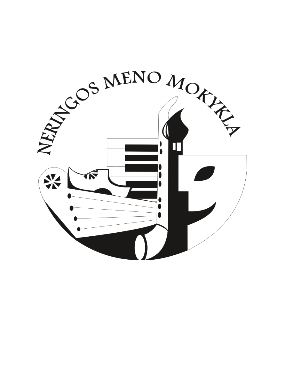 NERINGOS MENO MOKYKLA2020 m. lapkričio mėnesio veiklos planasData irlaikasVeikla-renginysAtsakingas vykdytojas (-ai)Vieta5-20 d. d.   Dailės paroda Fridos Kahlo tapymo stiliumiDailės mok. M. UrbonavičienėNeringos meno mokyklos langai1-8 d. d. Dalyvavimas akcijoje „Matau tave“ (choreografijos skyrius ir Kristupas Kerulis)R. Želnytė –Šembergė, V. Valys, Video filmavimas ir/ar siuntimas12 d. 15.45 val. Akcijos „Matau tave“ transliacijaR. Želnytė –Šembergė, V. Valys, Lrt transliacija15 d. VIII Lietuvos jaunųjų atlikėjų lietuviškos muzikos virtualus konkursas "Atlėk, sakale" (Ema Janulaitytė užėmė 2 vietą)I. PumputytėVideo siuntimas, pasidalijimas mokyklos Facebook paskyroje bei mokyklos tinklapyjeLapkričio  d. 17 – gruodžio 31 d. antradieniais, ketvirtadieniaisKūrybinio (laisvojo) rašymo“ praktikos „Išrašyk save“G. DikšienėPer Google meet programą KITAVEIKLAnuolatPokalbiai, konsultacijos, duomenų ir teikimas ir naujausios informacijos sklaida dėl situacijos, susijusios su pandemija, valdymo ir ugdymo proceso pakitimų. R. Norvilienė; G. Dikšienė, Neringos meno mokyklanuolatPamokų stebėjimas, mokinių žinių patikra, mokytojų pasidalijimas gerąja patirtimiR.Norvilienė, G. Dikšienė, skyrių mokytojaiNeringos meno mokyklanuolat Pokalbiai, konsultacijos mokytojams dėl einamų klausimųR.Norvilienė,  G. Dikšienėskyrių mokytojaiNeringos meno mokyklanuolatKonsultacijos mokytojams dėl elektroninio dienyno pildymoG. DikšienėNeringos meno mokykla